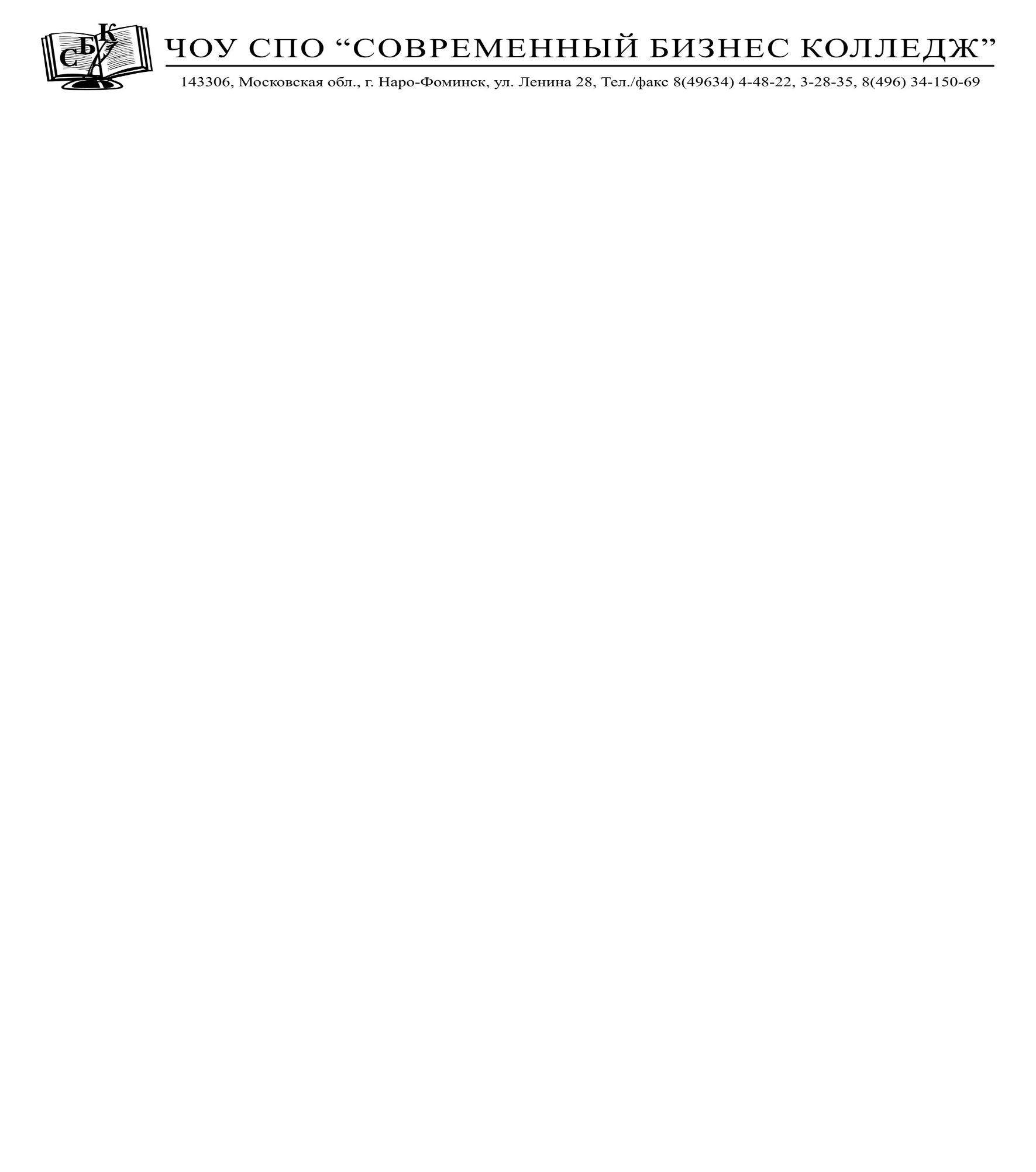 ЧАСТНОЕ ОБРАЗОВАТЕЛЬНОЕ УЧРЕЖДЕНИЕ СРЕДНЕГО ПРОФЕССИОНАЛЬНОГО ОБРАЗОВАНИЯ«СОВРЕМЕННЫЙ БИЗНЕС КОЛЛЕДЖ» 143306 Московская область г. Наро-Фоминск ул. Ленина, д.28 тел/факс 8(49634), 3-28-35, 1-50-69ОТЧЕТУЧЕБНОЙ ПРАКТИКИСТУДЕНТАИВАНОВА Ивана Ивановича (фамилия, имя, отчество)Специальность _________________________________(№, полное наименование)3 курса гр.Л-3Руководитель практики от колледжа  Дикова Елена Петровна зам.директора по учебно-воспитательной работе(фамилия, имя, отчество, должность)Руководитель практики от предприятия _______________________________  (фамилия, имя, отчество, должность)    2017 учебного годаОтчет по практике выполняется на листах (Ф-А4), образец титульного листа приводится на последней странице дневника. состоит из з-х частей:1часть- краткие сведения об учреждении, предприятии (форма собственности, тип деятельности и т.д.);2 часть-структура и функции отдела, в котором проходила практика и подробно о работе и обязанностях студента в этом отделе;3 часть- выводы студента о полученных знаниях и навыках практической работы.